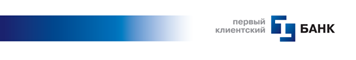 АНКЕТА КЛИЕНТА – КРЕДИТНОЙ ОРГАНИЗАЦИИЧасть 1. Общие данныеЧасть 2. Данные о структуре и положении на рынкеЧасть 3. Сведения о бенефициарном владельце ( бенефициарных владельцах) Клиента(заполняется отдельно на каждого Бенефициарного владельца)Часть 4. Сведения о Представителе Клиента Наименование, фирменное наименование на русском языке (полное и (или) сокращенное) и на иностранных языках (полное и (или) сокращенное) (при наличии)Организационно - правовая формаИдентификационный номер налогоплательщика - для резидента, идентификационный номер налогоплательщика или код иностранной организации - для нерезидентаномер свидетельства об аккредитации филиала либо представительства иностранного юридического лица, выданного федеральным органом исполнительной власти, уполномоченным Правительством Российской Федерации на аккредитацию филиалов, представительств иностранных юридических лиц, в случае отсутствия такого свидетельства - регистрационный номер юридического лица по месту учреждения и регистрации – для нерезидентаСведения о государственной регистрации: дата, регистрационный номер, наименование регистрирующего органа, место регистрацииМесто государственной регистрации (местонахождение)Адрес юридического лицаПочтовый адрес Почтовый адрес (при наличии)Код юридического лица в соответствии с Общероссийским классификатором предприятий и организаций (код ОКПО, при наличии)Сведения об имеющихся лицензиях на право осуществления деятельности, подлежащей лицензированию: вид, номер, дата выдачи лицензии; кем выдана; срок действия; перечень видов лицензируемой деятельностиДоменное имя Указатель страницы сайта в сети "Интернет", с использованием которого оказываются услуги (при наличии): Адрес представительства организации в сети ИнтернетБанковский идентификационный код - для кредитных организаций - резидентовКоды в системе международных межбанковских расчётов (SWIFT), сети международного телеграфирования (TELEX)Сведения о величине зарегистрированного и оплаченного уставного (складочного) капитала или величине уставного фонда, имуществаСведения о присутствии или отсутствии по своему местонахождению юридического лица, его постоянно действующего органа управления, иного органа или лица, которые имеют право действовать от имени юридического лица без доверенности	Контактная информация: - номер телефона, факса,- адрес электронной почтыСведения об учредителях, лицах, которые имеют право давать обязательные для Клиента указания либо иным образом имеют возможность определять его действия, в том числе сведения об основном обществе или преобладающем участвующем обществе (для дочерних или зависимых обществ), холдинговой или финансово-промышленной группе (если Клиент в ней участвует)Сведения об учредителях, лицах, которые имеют право давать обязательные для Клиента указания либо иным образом имеют возможность определять его действия, в том числе сведения об основном обществе или преобладающем участвующем обществе (для дочерних или зависимых обществ), холдинговой или финансово-промышленной группе (если Клиент в ней участвует)Наличие бенефициарного владельца (физическое лицо (лица), которые в конечном счете осуществляют контроль над Клиентом, открывающем счет и от имени которого проводятся операции (сделки))Имеется	   	(заполняется часть 3) Не имеется	   	(бенефициарным владельцем признается единоличный исполнительный орган Обоснование принятого решения:- невозможности выявления бенефициарного владельца; - отсутствия физического лица, которое в конечном счете прямо или косвенно (через третьих лиц) владеет Клиентом-юридическим лицом либо имеет возможность контролировать действия Клиента. 	Имеется	   	(заполняется часть 3) Не имеется	   	(бенефициарным владельцем признается единоличный исполнительный орган Обоснование принятого решения:- невозможности выявления бенефициарного владельца; - отсутствия физического лица, которое в конечном счете прямо или косвенно (через третьих лиц) владеет Клиентом-юридическим лицом либо имеет возможность контролировать действия Клиента. 	Сведения об органах юридического лица, иностранной структуры без образования юридического лица (структура и персональный состав органов управления юридического лица, за исключением сведений о персональном составе акционеров (участников) юридического лица, владеющих менее чем 5% акций (долей) юридического лица, структура и персональный состав органов управления иностранной структуры без образования юридического лицаСведения об органах юридического лица, иностранной структуры без образования юридического лица (структура и персональный состав органов управления юридического лица, за исключением сведений о персональном составе акционеров (участников) юридического лица, владеющих менее чем 5% акций (долей) юридического лица, структура и персональный состав органов управления иностранной структуры без образования юридического лицаОбособленные подразделения (если имеются)Обособленные подразделения (если имеются)Сведения о корреспондентах Клиента  Сведения о корреспондентах Клиента  История, репутация, сектор рынка (сведения, подтверждающие существование  кредитной организации, сведения о реорганизации, измерения в характере деятельности, прошлые финансовые проблемы, присутствие на рынках, специализация по банковским продуктам и пр.)    История, репутация, сектор рынка (сведения, подтверждающие существование  кредитной организации, сведения о реорганизации, измерения в характере деятельности, прошлые финансовые проблемы, присутствие на рынках, специализация по банковским продуктам и пр.)    Бенефициарный владелец Фамилия, имя и (если иное не вытекает из закона или национального обычая) отчествоБенефициарный владелец Фамилия, имя и (если иное не вытекает из закона или национального обычая) отчествоБенефициарный владелец Фамилия, имя и (если иное не вытекает из закона или национального обычая) отчествоОснования принадлежности к бенефициарному владельцу □  прямо или косвенно (через третьих лиц) имеет  преобладающее участие (более 25 процентов) в капитале Клиента или владеет более 25 процентами от общего числа акций Клиента с правом голоса;□  имеет право (возможность), в том числе на основании договора с Клиентом, оказывать прямое или косвенное (через третьих лиц) существенное влияние на решения, принимаемые Клиентом, использовать свои полномочия с целью оказания влияния на величину дохода Клиента, физическое лицо имеет возможность воздействовать на принимаемые Клиентом решения об осуществлении сделок (в том числе, несущих кредитный риск (о выдаче кредитов, гарантий и т.д.), а также финансовых операций □  прямо или косвенно (через третьих лиц) имеет  преобладающее участие (более 25 процентов) в капитале Клиента или владеет более 25 процентами от общего числа акций Клиента с правом голоса;□  имеет право (возможность), в том числе на основании договора с Клиентом, оказывать прямое или косвенное (через третьих лиц) существенное влияние на решения, принимаемые Клиентом, использовать свои полномочия с целью оказания влияния на величину дохода Клиента, физическое лицо имеет возможность воздействовать на принимаемые Клиентом решения об осуществлении сделок (в том числе, несущих кредитный риск (о выдаче кредитов, гарантий и т.д.), а также финансовых операций □  прямо или косвенно (через третьих лиц) имеет  преобладающее участие (более 25 процентов) в капитале Клиента или владеет более 25 процентами от общего числа акций Клиента с правом голоса;□  имеет право (возможность), в том числе на основании договора с Клиентом, оказывать прямое или косвенное (через третьих лиц) существенное влияние на решения, принимаемые Клиентом, использовать свои полномочия с целью оказания влияния на величину дохода Клиента, физическое лицо имеет возможность воздействовать на принимаемые Клиентом решения об осуществлении сделок (в том числе, несущих кредитный риск (о выдаче кредитов, гарантий и т.д.), а также финансовых операций □  прямо или косвенно (через третьих лиц) имеет  преобладающее участие (более 25 процентов) в капитале Клиента или владеет более 25 процентами от общего числа акций Клиента с правом голоса;□  имеет право (возможность), в том числе на основании договора с Клиентом, оказывать прямое или косвенное (через третьих лиц) существенное влияние на решения, принимаемые Клиентом, использовать свои полномочия с целью оказания влияния на величину дохода Клиента, физическое лицо имеет возможность воздействовать на принимаемые Клиентом решения об осуществлении сделок (в том числе, несущих кредитный риск (о выдаче кредитов, гарантий и т.д.), а также финансовых операций Доля в капитале (фонде) в процентах/договор/иные документыДоля в капитале (фонде) в процентах/договор/иные документыДоля в капитале (фонде) в процентах/договор/иные документыДата рожденияДата рожденияДата рожденияМесто рожденияМесто рожденияМесто рожденияГражданство Гражданство Гражданство Адрес места жительства (регистрации) Адрес места жительства (регистрации) Адрес места жительства (регистрации) Адрес места пребывания     Адрес места пребывания     Адрес места пребывания     Почтовый адрес (при наличии)Почтовый адрес (при наличии)Почтовый адрес (при наличии)Идентификационный номер налогоплательщика ИНН (при наличии) Идентификационный номер налогоплательщика ИНН (при наличии) Идентификационный номер налогоплательщика ИНН (при наличии) Информация о страховом номере индивидуального лицевого счета (СНИЛС) застрахованного лица в системе обязательного пенсионного страхования (при наличии)Информация о страховом номере индивидуального лицевого счета (СНИЛС) застрахованного лица в системе обязательного пенсионного страхования (при наличии)Информация о страховом номере индивидуального лицевого счета (СНИЛС) застрахованного лица в системе обязательного пенсионного страхования (при наличии)Сведения о документе, удостоверяющем личность:вид  документа, серия (при наличии), номер, наименование органа, выдавшего документ, код подразделения, дата выдачи документаСведения о документе, удостоверяющем личность:вид  документа, серия (при наличии), номер, наименование органа, выдавшего документ, код подразделения, дата выдачи документаСведения о документе, удостоверяющем личность:вид  документа, серия (при наличии), номер, наименование органа, выдавшего документ, код подразделения, дата выдачи документаДанные документов, подтверждающих право иностранного гражданина или лица без гражданства на пребывание (проживание) в Российской Федерации (если наличие таких документов обязательно в соответствии с международными договорами Российской Федерации и законодательством Российской Федерации), данные миграционной карты в случае отсутствия иных документов: серия (если имеется) и номер документа, дата начала срока действия права пребывания (проживания), дата окончания срока действия права пребывания (проживания) в Российской ФедерацииДанные документов, подтверждающих право иностранного гражданина или лица без гражданства на пребывание (проживание) в Российской Федерации (если наличие таких документов обязательно в соответствии с международными договорами Российской Федерации и законодательством Российской Федерации), данные миграционной карты в случае отсутствия иных документов: серия (если имеется) и номер документа, дата начала срока действия права пребывания (проживания), дата окончания срока действия права пребывания (проживания) в Российской ФедерацииДанные документов, подтверждающих право иностранного гражданина или лица без гражданства на пребывание (проживание) в Российской Федерации (если наличие таких документов обязательно в соответствии с международными договорами Российской Федерации и законодательством Российской Федерации), данные миграционной карты в случае отсутствия иных документов: серия (если имеется) и номер документа, дата начала срока действия права пребывания (проживания), дата окончания срока действия права пребывания (проживания) в Российской ФедерацииЯвляется ли бенефициарный владелец публичным должностным лицом или его близким родственником (супруг(а), мать, отец, полнородные или не полнородные брат, или сестра,  сын,  дочь, (усыновитель  или  усыновленный)  или действует от имени указанных лиц   в случае выбора «Да», Клиенту необходимо  заполнить - «Опросный лист публичного должностного лица (ПДЛ)»      Является ли бенефициарный владелец публичным должностным лицом или его близким родственником (супруг(а), мать, отец, полнородные или не полнородные брат, или сестра,  сын,  дочь, (усыновитель  или  усыновленный)  или действует от имени указанных лиц   в случае выбора «Да», Клиенту необходимо  заполнить - «Опросный лист публичного должностного лица (ПДЛ)»      Является ли бенефициарный владелец публичным должностным лицом или его близким родственником (супруг(а), мать, отец, полнородные или не полнородные брат, или сестра,  сын,  дочь, (усыновитель  или  усыновленный)  или действует от имени указанных лиц   в случае выбора «Да», Клиенту необходимо  заполнить - «Опросный лист публичного должностного лица (ПДЛ)»      Является ли бенефициарный владелец публичным должностным лицом или его близким родственником (супруг(а), мать, отец, полнородные или не полнородные брат, или сестра,  сын,  дочь, (усыновитель  или  усыновленный)  или действует от имени указанных лиц   в случае выбора «Да», Клиенту необходимо  заполнить - «Опросный лист публичного должностного лица (ПДЛ)»        да  нетКонтактная информация: - номер телефона, факса,- адрес электронной почтыКонтактная информация: - номер телефона, факса,- адрес электронной почтыФамилия, имя и (если иное не вытекает из закона или национального обычая) отчествоФамилия, имя и (если иное не вытекает из закона или национального обычая) отчествоДолжность, дата назначенияДолжность, дата назначенияСведения, подтверждающие наличие у лица полномочий представителя Клиента: наименование, номер документа, дата выдачи, срок действияСведения, подтверждающие наличие у лица полномочий представителя Клиента: наименование, номер документа, дата выдачи, срок действияДата рождения Дата рождения Место рождения Место рождения Гражданство Гражданство Адрес места жительства (регистрации)  Адрес места жительства (регистрации)  Адрес места пребывания     Адрес места пребывания     Почтовый адрес (при наличии)Почтовый адрес (при наличии)Идентификационный номер налогоплательщика ИНН (при наличии)Идентификационный номер налогоплательщика ИНН (при наличии)Информация о страховом номере индивидуального лицевого счета  (СНИЛС) застрахованного лица в системе обязательного пенсионного страхования (при наличии)Информация о страховом номере индивидуального лицевого счета  (СНИЛС) застрахованного лица в системе обязательного пенсионного страхования (при наличии)Сведения о документе, удостоверяющем личность:вид  документа, серия (при наличии), номер, наименование органа, выдавшего документ, код подразделения, дата выдачи документаСведения о документе, удостоверяющем личность:вид  документа, серия (при наличии), номер, наименование органа, выдавшего документ, код подразделения, дата выдачи документаДанные документов, подтверждающих право иностранного гражданина или лица без гражданства на пребывание (проживание) в Российской Федерации (если наличие таких документов обязательно в соответствии с международными договорами Российской Федерации и законодательством Российской Федерации), данные миграционной карты в случае отсутствия иных документов: серия (если имеется) и номер документа, дата начала срока действия права пребывания (проживания), дата окончания срока действия права пребывания (проживания) в Российской ФедерацииДанные документов, подтверждающих право иностранного гражданина или лица без гражданства на пребывание (проживание) в Российской Федерации (если наличие таких документов обязательно в соответствии с международными договорами Российской Федерации и законодательством Российской Федерации), данные миграционной карты в случае отсутствия иных документов: серия (если имеется) и номер документа, дата начала срока действия права пребывания (проживания), дата окончания срока действия права пребывания (проживания) в Российской ФедерацииЯвляется ли представитель Клиента публичным должностным лицом или его близким родственником (супруг(а), мать, отец, полнородные или не полнородные брат, или сестра,  сын,  дочь, (усыновитель  или  усыновленный)  или действует от имени указанных лиц     в случае выбора «Да», Клиенту необходимо  заполнить - «Опросный лист публичного должностного лица (ПДЛ)»      Является ли представитель Клиента публичным должностным лицом или его близким родственником (супруг(а), мать, отец, полнородные или не полнородные брат, или сестра,  сын,  дочь, (усыновитель  или  усыновленный)  или действует от имени указанных лиц     в случае выбора «Да», Клиенту необходимо  заполнить - «Опросный лист публичного должностного лица (ПДЛ)»      Является ли представитель Клиента публичным должностным лицом или его близким родственником (супруг(а), мать, отец, полнородные или не полнородные брат, или сестра,  сын,  дочь, (усыновитель  или  усыновленный)  или действует от имени указанных лиц     в случае выбора «Да», Клиенту необходимо  заполнить - «Опросный лист публичного должностного лица (ПДЛ)»        да  нетКонтактная информация: - номер телефона, факса,- адрес электронной почтыРуководитель/ Представитель Клиента ___________________________/___________________/___________________________/	(должность)                                       (подпись) 	 	    (Ф.И.О.)МП 